Załącznik nr 1 do SWZNr sprawy: SA.270.8.2024miejscowość, dataSkarb Państwa - Państwowe Gospodarstwo Leśne Lasy Państwowe Nadleśnictwo Strzelce Opolskieul. Moniuszki 7, 47-100 Strzelce OpolskieFORMULARZ OFERTOWY…………………………………………………………………….…………………………………………………………………………………………………………………………………………………………………………… pełna nazwa Wykonawcy…………………………………………………………………………………………………………………………………….…………………………………………………………………………………………………………………………….……… dokładny adres WykonawcyREGON:	…………………………………	NIP:	………………………………………………Internet:	http://.…………………………	e -mail: ………………………………………………Tel.	………………………………………………Nawiązując do ogłoszenia o zamówieniu w trybie podstawowym pn. „Budowa budynku kancelariipotrójnej dla leśnictw Kadłub, Spórok, Osiek(I/19/BUD-KAN)”oferujemy wykonanie przedmiotu zamówienia zgodnie z wymaganiami określonymi w SWZ z ceną:………………………………………….. zł bruttoSłownie: …………………………………….………………………………………………………………………………………………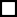 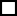 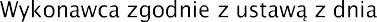 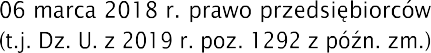 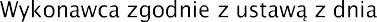 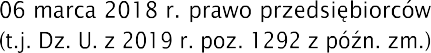 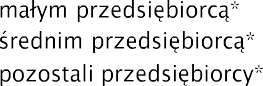 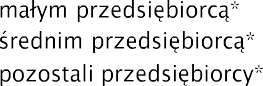 Świadomi faktu odpowiedzialności karnej na podstawie art. 297 § 1 ustawy z dnia 6 czerwca 1997 roku – Kodeks Karny, oświadczamy, że:Zapoznaliśmy się ze Specyfikacją Warunków Zamówienia wraz z załączonymi do niej dokumentami i nie wnosimy do nich zastrzeżeń.Posiadamy wiedzę i doświadczenie oraz dysponujemy potencjałem technicznym i osobami zdolnymi do wykonania przedmiotowego zamówienia.Zdobyliśmy wszystkie niezbędne informacje konieczne do rzetelnego skalkulowanianaszej oferty.Oferujemy realizację przedmiotu zamówienia w terminie wymaganym przezZamawiającego.Cena oferty uwzględnia wszystkie należne nam elementy wynagrodzenia wynikające ztytułu przygotowania, realizacji i rozliczenia przedmiotu zamówienia.Oświadczamy, że na cały przedmiot zamówienia udzielamy gwarancji ……. miesięcznejliczonej od daty protokołu bezusterkowego odbioru końcowego;Akceptujemy istotne postanowienia umowy załączone do SWZ i zobowiązujemy się do zawarcia umowy z tak określonymi warunkami w miejscu i terminie wskazanym przez Zamawiającego;Uważamy się za związanych niniejszą ofertą przez okres wskazany w SWZ;Za   pomocą   następujących   podwykonawców	zamierzamyzrealizować następujący zakres zamówienia: ……………………………………………………………….Wypełniliśmy obowiązki informacyjne przewidziane w art. 13 lub art. 14 RODO wobec osób fizycznych, od których dane osobowe bezpośrednio lub pośrednio pozyskałem w celu ubiegania się o udzielenie zamówienia publicznego w niniejszym postępowaniu.Integralną część złożonej oferty stanowią następujące dokumenty:1) ………………………………………………………..2) ………………………………………………………..3) ………………………………………………………..4) ………………………………………………………..5) ………………………………………………………..6) ………………………………………………………..……………..……………………………………………(Kwalifikowany podpis elektroniczny/podpis zaufany lub podpis osobisty osoby upoważnionej)